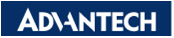 User / Functional RequirementAlleantia co-creation programRevision History(*): MustRevisionDateNotesOwnerProject (*)Alleantia co-creationApply Date (*)Apply Date (*)2018/07/242018/07/24Customer (*)AlleantiaBusiness (*)Business (*)IoT co-creation programIoT co-creation programPM (*)Kurt.OuAE (*)AE (*)Kalvin.YangKalvin.YangOS (*)OS (*)Windows10 & Linux (ubuntu16.04)Windows10 & Linux (ubuntu16.04)Peripheral
NamePurposePurposePurposePurposePeripheral
Peripheral
User /Functional  RequirementsDescriptionDescriptionEvaluate SolutionEvaluate SolutionVersionUser /Functional  RequirementsAlleantia SRP developmentAlleantia SRP developmentUser /Functional  RequirementsCustom plugin which is able to communicate with Alleantia ISS based on MQTT protocol. Custom plugin which is able to communicate with Alleantia ISS based on MQTT protocol. User /Functional  RequirementsDefining a suitable IPSO data format which is capable to cover different industry data model from Alleantia.Defining a suitable IPSO data format which is capable to cover different industry data model from Alleantia.User /Functional  RequirementsSRP dashboard developmentSRP dashboard developmentUser /Functional  RequirementsOthersOthersOthersOthersOthersOthersIntegration plan and Architecture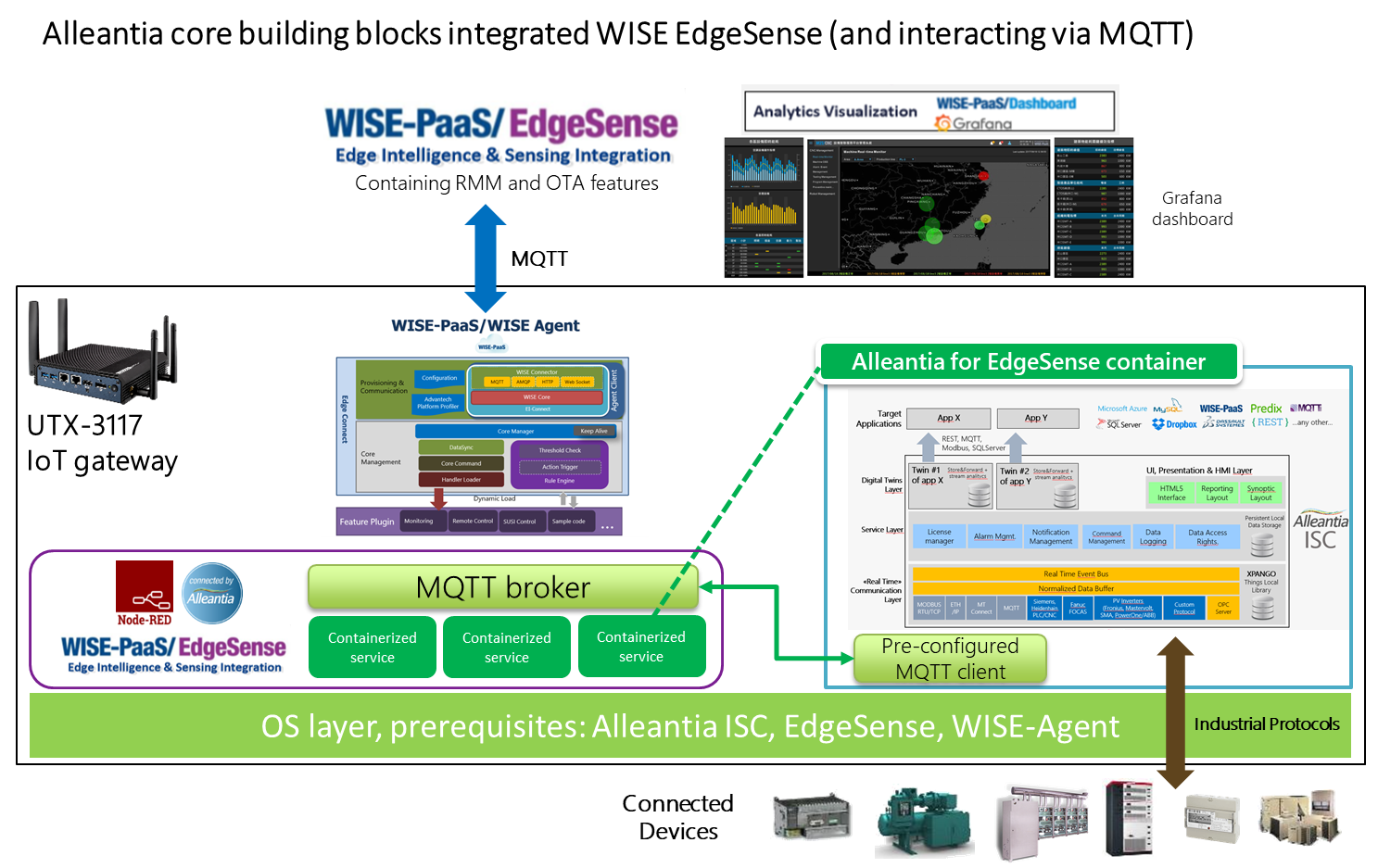 Integration plan and ArchitectureIntegration plan and ArchitectureIntegration plan and ArchitectureIntegration plan and ArchitectureIntegration plan and Architecture